Allegato A – Progetto formativo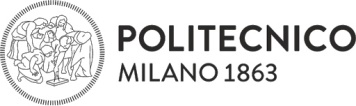 Relativo alla convenzione quadro sottoscritta in data 15/04/2020tra il Politecnico di Milano C.F. 80057930150 P.IVA 04376620151, la Consulta Regionale Lombarda degli Ordini degli Architetti P.P. e C., C.F.11361640151, e l’Ordine degli Architetti, Pianificatori, Paesaggisti e Conservatori della Provincia di Lodi, C.F. 92531080155 e l’Ordine degli Architetti, Pianificatori, Paesaggisti e Conservatori della Provincia di Cremonta, C.F. 92531080155Tirocinio finalizzato all’iscrizione al settore Settore  e alla sezione Sezione di riferimento dell'Albo Professionale
Tirocinante Matricola: Matricola	Cognome: Cognome	Nome:NomeNato a/in: Città, Provincia/ Nazione	il: gg/mm/aaaa	Cittadinanza: CittadinanzaCodice fiscale: codice fiscale	Residente a/in: indirizzo completo, CAP, Città, StatoTelefono: +39 nnn nnnnnnn	email: nome.cognome@mail.polimi.it/polimi.itPermesso di soggiorno numero nn/vuoto	per studio/attesa occupazione/tirocinio/vuoto
scadenza gg/mm/aaaa - vuoto	data richiesta rinnovo	gg/mm/aaaa - vuoto	per studio/attesa occupazione/tirocinio/vuotoCorso di Laurea/Master/Dottorato 	laurea/master/dottorato	Data di conseguimento ultimo titolo	 gg/mm/aaaa	
Soggetto CoordinatoreOrdine degli Architetti, Pianificatori, Paesaggisti e Conservatori della Provincia di provinciaTutor: Nome, Cognome	Titolo di Studio: Laurea/Master/Dottorato	email: careerservice.stage@polimi.it	
Soggetto PromotoreTutor: Nome, Cognome	Titolo di Studio: Laurea/Master/Dottorato	email: nome.cognome@polimi.it	Referente tirocini: Career ServiceTelefono: 02.2399. 2535 (coda 2)		email: careerservice.stage@polimi.it	
Soggetto OspitanteRagione sociale: ragione socialeSede legale: indirizzo estesoSede operativa: indirizzo estesoSede trasferta: Italia/Europa/Extra Europa/vuotoClassificazione dell’Attività economica aziendale (ATECO): nn.nn.nn + descrizioneCCNL aziendale: nn.nn.nn + descrizioneTutor: Nome, Cognome	Ruolo: ruolo 	Anni di esperienza nel ruolo: anniInquadramento: inquadramento		email: email.tutoraz@dominio.it	Telefono:+39.nn	N° tirocinanti professionali seguiti in contemporanea dallo stesso tutor aziendale: nnAnno di iscrizione all’Albo degli Architetti P.P.C: annoReferente amministrativo: Nome, Cognome	Telefono: +39.nn	email: email.refaz@dominio.itBenefitIndennità mensile lorda: €			Rimborso nota spese: S/NBuono pasto/Mensa aziendale: S/N		Altro: S/N + testo se SGaranzie Assicurative	a carico del Soggetto Promotorea) infortuni: copertura INAIL (“gestione per conto” dello Stato di cui al D.P.R. 30/06/1965 n°1124 capo III) (NON VALIDA FUORI DALL’EUROPA)b) responsabilità civile: Polizza n° 794791356 accesa presso Allianz S.p.A., Agenzia di MILANO FILIBERTO – cod. 10009Modalità di svolgimentoDurata in mesi: nn	dal gg/mm/aaaa 	al gg/mm/aaaa	Durata in ore: nnn	Modalità: part-time/full-timeSospeso per chiusura del Soggetto Ospitante dal gg/mm/aaaa 	al gg/mm/aaaa Giorni di accesso ai locali aziendali:  lu-ma-me-gi-ve-sa-do	Orari di accesso ai locali aziendali: dalle hh:mm	alle hh:mmPausa pranzo: dalle hh:mm	alle hh:mm
AttivitàAmbiti di competenze previsti [selezione da effettuare in base all’art.2 del Regolamento]:Sezione A – ArchitetturaAmbiti obbligatori:Punto D. Progettazione e documentazione del progetto: 26. Controllo delle proposte progettuali in riferimento ai requisiti normativi, regolamentari e giustificativi del dimensionamentoSezione B – Architetto iuniorAmbiti obbligatori:Punto D. Progettazione e documentazione del progetto: 27. Valutazioni economico-quantitative, preparazione del budget, stime e piano dei costiA. Deontologia e competenze professionali 1. Conoscenza degli Ordini provinciali e degli organismi di coordinamento 2. Ordinamento della professione e poteri disciplinari degli Ordine 3. Conoscenza del codice deontologico 4. Competenze professionali 5. Emolumenti e tariffe professionaliB. Organizzazione dell'attività professionale 6. Una visione generale della professione nella comunità nazionale e internazionale 7. Una visione dell'industria delle costruzioni nazionale e della legislazione sulle costruzioni 8. Direzione e coordinamento di consulenti esperti e professionisti 9. Gestione dell'ufficio e sistemi informatici 10. Aspetti legali legati alla pratica professionale 11. Responsabilità civile, gestione dei rischi e assicurazioniC. Gestione del progetto 12. Incontri con le parti interessate 13. Discussioni con le parti interessate sul brief di progetto 14. Formulazione dei requisiti del committente 15. Gestione pre-contrattuale del progetto 16. Determinazione delle condizioni contrattuali 17. Scrittura e gestione della corrispondenza con i partner di progetto 18. Coordinamento del lavoro di ufficio riguardo a consulenze e valutazione economica dei progetti 19. Questioni inerenti la gestione del personaleD. Progettazione e documentazione del progetto 20. Ricerche, valutazioni preliminari 21. Studi di fattibilità e attività di valutazione ambientale 22. Incontri con le principali autorità interessate dal progetto 23. Valutazione delle implicazioni dei principali regolamenti e norme 24. Preparazione di schizzi e schemi di progetto e sviluppo preliminare del progetto 25. Sviluppo delle diverse fasi del progetto 26. Controllo delle proposte progettuali in riferimento ai requisiti normativi, regolamentari e giustificativi del dimensionamento 27. Valutazioni economico-quantitative, preparazione del budget, stime e piano dei costiE. Procedure amministrative 28. Amministrazione dei progetti di opere pubbliche 29. Preparazione di pratiche amministrative, disegni esecutivi e di specifiche di costruzione 30. Monitoraggio del processo di documentazione in relazione al piano dei costi e dei tempi 31. Controllo dei documenti per validazione in relazione ad aspetti normativi e regolamentari 32. Coordinamento della documentazione di capitolato e di specifiche tecnicheF. Direzione e amministrazione dei lavori 33. Direzione lavori 34. Riunioni di cantiere 35. Ispezione dei lavori 36. Relazioni con costruttori, fornitori e altre parti interessate 37. Preparazione di disegni costruttivi e di specifiche esecutive 38. Contabilità dei costi 39. Gestione delle modifiche di progetto 40. Report e rendicontazione ai clienti/committentiObiettivi attesi espressi in competenze, conoscenze e abilità in esito al percorso di tirocinio con riferimento agli Ambiti di competenze appena indicati:Con la sottoscrizione del presente Progetto formativo, il tirocinante, il soggetto promotore, il soggetto ospitante e il coordinatore di tirocinio dichiarano: di aver preso visione dei propri impegni e competenze reciproci, come da Regolamento di tirocinio professionale, titolo III, e relative articoli della Convenzione Quadro di riferimentoche le informazioni contenute nel presente Progetto Formativo sono rese ai sensi dell’articolo 47 del D.P.R. 28/12/2000 n. 445 e di essere consapevoli delle responsabilità penali cui può andare incontro in caso di dichiarazione mendace o di esibizione di atto falso o contenente dati non rispondenti a verità, ai sensi dell’articolo 76 del D.P.R. 28/12/2000 n. 445;
di essere consapevoli che i dati personali contenuti nel seguente documento saranno trattati dal Politecnico di Milano e dal Coordinatore del Tirocinio Professionale, in qualità di titolari del trattamento, con strumenti automatizzati e non, nel rispetto di quanto previsto dal nuovo Regolamento Generale UE sulla protezione dei dati personali n. 679/2019, per i seguenti fini istituzionali di ateneo:formalizzazione dell’attività di tirocinio,per fini statistici
Il conferimento di tali dati ha natura obbligatoria in quanto in loro assenza non è possibile procedere con l’attivazione del tirocinio. I dati potranno essere comunicati a terzi per l’adempimento degli obblighi di legge connessi all’attività nonché essere accessibili a terzi che svolgono attività in outsourcing per conto dei Titolari sempre nell’ambito delle finalità indicate, nella loro qualità di responsabili del trattamento.I dati anagrafici e di carriera dello studente sono conservati illimitatamente; la conservazione dei restanti dati è sotteso ai tempi di conservazione degli atti amministrativi che li contengono.specifiche Regolamentocompetenze, conoscenze e abilità atteseARCHITETTURASEZ Aalmeno 20 competenze distribuite in tutte le sezioni, di cui almeno 5 compresa l’obbligatoria,  con riferimento alla lettera D e che saranno specificate nel Progetto di tirocinioPIANIFICATORI TERRITORIALISEZ Aalmeno 20 competenze distribuite nelle sezioni fino alla lettera E, di cui almeno 5 con riferimento alla lettera D e che saranno specificate nel Progetto di tirocinioARCHITETTURASEZ Balmeno 10 competenze distribuite in tutte le sezioni, di cui almeno 3 con riferimento alla lettera D compresa l’obbligatoria e che saranno specificate nel Progetto di tirocinioPIANIFICATORI TERRITORIALISEZ Balmeno 10 competenze distribuite nelle sezioni fino alla lettera E, di cui almeno 3 con riferimento alla lettera D e che saranno specificate nel Progetto di tirocinioIl soggetto promotorePolitecnico di MilanoTimbro e firma del Legale Rappresentante o suo delegatoIl soggetto ospitanteDenominazione Timbro e firma del Legale Rappresentante o suo delegatoIl tirocinanteNome e cognomeFirmaIl  coordinatoreOrdine degli Architetti P.P.C. di DenominazioneTimbro e firma del Legale Rappresentante o suo delegato